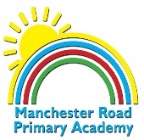 Locational Knowledge:There are 4 countries in the UK: England, Wales, Scotland and Northern Ireland.Droylsden is a town in Greater Manchester, in England, in Britain, in Europe, in the world.A settlement is a place that has been changed by people so they can live in it.Droylsden has key features as a settlement:Town centre             - churchesLibrary                       - cemeterySchools                     -  public transport – buses and tramsRiver                         - CanalMills                          - roadsEach type of settlement has key features:City – extensive housing, roads, buildings. Is a large town with a cathedral.Town – extensive housing, roads, can be near to the seaside.Village – smaller than a town in a rural area.Farm – a place dedicated to producing food.Locational Knowledge:There are 4 countries in the UK: England, Wales, Scotland and Northern Ireland.Droylsden is a town in Greater Manchester, in England, in Britain, in Europe, in the world.A settlement is a place that has been changed by people so they can live in it.Droylsden has key features as a settlement:Town centre             - churchesLibrary                       - cemeterySchools                     -  public transport – buses and tramsRiver                         - CanalMills                          - roadsEach type of settlement has key features:City – extensive housing, roads, buildings. Is a large town with a cathedral.Town – extensive housing, roads, can be near to the seaside.Village – smaller than a town in a rural area.Farm – a place dedicated to producing food.Locational Knowledge:There are 4 countries in the UK: England, Wales, Scotland and Northern Ireland.Droylsden is a town in Greater Manchester, in England, in Britain, in Europe, in the world.A settlement is a place that has been changed by people so they can live in it.Droylsden has key features as a settlement:Town centre             - churchesLibrary                       - cemeterySchools                     -  public transport – buses and tramsRiver                         - CanalMills                          - roadsEach type of settlement has key features:City – extensive housing, roads, buildings. Is a large town with a cathedral.Town – extensive housing, roads, can be near to the seaside.Village – smaller than a town in a rural area.Farm – a place dedicated to producing food.Countries and Cities of the UKName and Locate: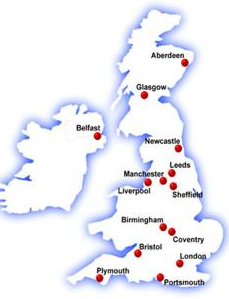 Countries and Cities of the UKName and Locate:Map Skills: Use of simple maps to describe position: N,S,E,W, and to identify features using OS symbols.Field Work:Locality walk to recognise features of the local area – roads, shops, houses, tram stop, library, supermarket, church.Plot a simple route on a local map from a place in the local area back to school.Data:Building survey during local walk and record on chart.Map Skills: Use of simple maps to describe position: N,S,E,W, and to identify features using OS symbols.Field Work:Locality walk to recognise features of the local area – roads, shops, houses, tram stop, library, supermarket, church.Plot a simple route on a local map from a place in the local area back to school.Data:Building survey during local walk and record on chart.Useful Websites:OS MAP SYMBOLS:              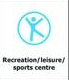 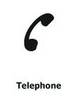 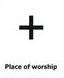 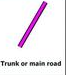 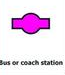 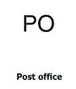 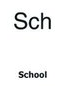 OS MAP SYMBOLS:              OS MAP SYMBOLS:              